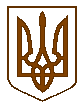 УКРАЇНАБілокриницька   сільська   радаРівненського   району    Рівненської    областіВ И К О Н А В Ч И Й       К О М І Т Е Т  ПРОЕКТ   РІШЕННЯвід  01 грудня  2017 року                                                                                   Про переведення садового будинку у житловий 	Розглянувши  заяву  гр. Бойко Андрія Михайловича  про переведення садового будинку у житловий будинок, який розташований масиві для ведення садівництва №1 «Криниченька», будинок № 119  на території Білокриницької  сільської  ради      Рівненського    району    Рівненської області на підставі:витягу з державного реєстру речових прав на нерухоме майно від 01.12.2017  р. №105826057;звіту про проведення технічного огляду будинку видане                                  ФОП  Семенюк Р.В.Садовий будинок, який знаходиться в масиві для ведення садівництва №1 «Криниченька», будинок № 119 на території Білокриницької сільської ради Рівненського району Рівненської області, належить на праві приватної власності гр. А.М. Бойко та відповідає державним будівельним нормам житлового будинку.Виходячи із вищевикладеного, керуючись ст. 8 Житлового кодексу України, ч.1 ст. 29 ст. 379 Цивільного кодексу України, Порядку переведення дачних і садових будинків, що відповідають державним будівельним нормам, у жилі будинки, затвердженого Постановою Кабінету Міністрів України від                    29 квітня 2015 року № 321, виконавчий комітет Білокриницької сільської радиВ И Р І Ш И В :Перевести садовий будинок, який знаходиться в масиві для ведення садівництва №1 «Криниченька», будинок № 119  на території Білокриницької  сільської    ради   Рівненського    району    Рівненської області в житловий на праві власності гр. Бойко Андрію Михайловичу, загально площею –  119,9 кв.м. та житловою   площею – 70,2  кв.м.Сільський  голова 		                                                                  Т. Гончарук